November 18, 2022Service by Postal ServiceGARRET KIRKPATRICK. ESQUIREZIPPY SHELL OF PA LLC11640 NORTHPARK DRIVE, SUITE 300WAKE FOREST, NC  27587Email: gkirkpatrick@1800packrat.com Dear Sir:	On October 28, 2022, the Commission received your Application for Approval of Transfer and Exercise of Common Carrier or Contract Rights from Zippy Shell of PA LLC.  Upon initial review, the Application is missing the following item needed in order to accept it as a filing.Your application needs original signatures.	Pursuant to 52 Pa. Code §1.4, you are required to correct this item.  Failure to do so within 20 days of the date of this letter will result in the Application being returned unfiled.	Should you have any questions pertaining to your Application, please contact our Bureau at 717-772-7777.								Sincerely,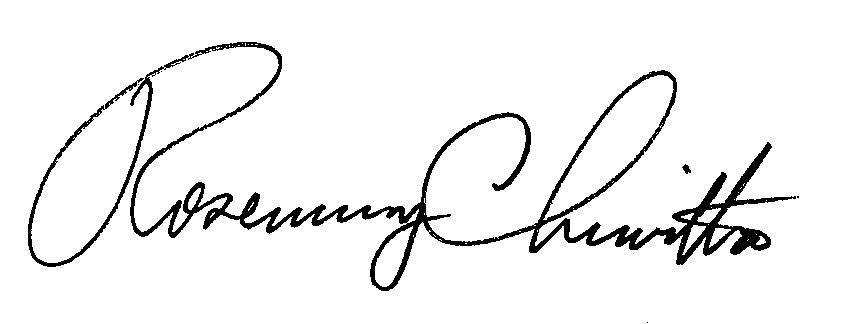 Rosemary ChiavettaSecretaryRC:AELEnclosure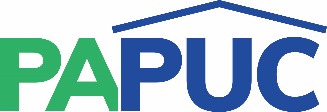                      COMMONWEALTH OF PENNSYLVANIAPENNSYLVANIA PUBLIC UTILITY COMMISSIONCOMMONWEALTH KEYSTONE BUILDING400 NORTH STREETHARRISBURG, PENNSYLVANIA 17120IN REPLY PLEASE REFER TO OUR FILE